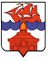 РОССИЙСКАЯ ФЕДЕРАЦИЯКРАСНОЯРСКИЙ КРАЙТАЙМЫРСКИЙ ДОЛГАНО-НЕНЕЦКИЙ МУНИЦИПАЛЬНЫЙ РАЙОНАДМИНИСТРАЦИЯ СЕЛЬСКОГО ПОСЕЛЕНИЯ ХАТАНГАПОСТАНОВЛЕНИЕ 30.12.2019 г.                                                                                                                    № 191 -  ПО внесении изменений в Постановление администрации сельского поселения Хатанга от 05.09.2016 г. № 121-П «Об утверждении Методики прогнозирования поступлений доходов в бюджет сельского поселения Хатанга»В соответствии со статьей 160.1 Бюджетного кодекса Российской Федерации, в целях формирования экономически-обоснованного прогноза поступлений доходов в бюджет сельского поселения Хатанга,ПОСТАНОВЛЯЮ:Внести в Постановление администрации сельского поселения Хатанга от    05.09.2016 г. № 121-П «Об утверждении Методики прогнозирования поступлений доходов в бюджет сельского поселения Хатанга» (далее - Постановление) следующие изменения:Приложение к Постановлению изложить в редакции, согласно приложению к настоящему Постановлению.Опубликовать Постановление в “Информационном бюллетене” Хатангского сельского Совета депутатов и администрации сельского поселения Хатанга и на официальном сайте органов местного самоуправления сельского поселения Хатанга www.hatanga24.ru.Постановление вступает в силу в день, следующий за днем его официального опубликования.Контроль за исполнением настоящего Постановления возложить на начальника Финансового отдела администрации сельского поселения Хатанга Смирнову О. В. Временно исполняющая полномочия Главы сельского поселения Хатанга					                   А. И. Бетту					          Приложение к Постановлению администрации сельского поселения Хатангаот 30.12.2019 г.  № 191-ПМетодика прогнозирования поступлений доходов в бюджет сельского поселения Хатанга1.Общие положения1.1. Настоящая методика прогнозирования поступлений доходов в бюджет сельского поселения Хатанга (далее – Методика) разработана в соответствии со статьей 160.1 Бюджетного кодекса Российской Федерации, в целях формирования экономически-обоснованного прогноза поступлений доходов в бюджет сельского поселения Хатанга.1.2. Понятия и термины, применяемые в настоящей Методике, используются в значениях, определенных Бюджетным и Налоговым кодексами Российской Федерации и другими федеральными законами, регулирующими бюджетные правоотношения.1.3. Прогнозирование доходов бюджета сельского поселения Хатанга осуществляется на основе:- макроэкономических показателей прогноза социально-экономического развития Российской Федерации, прогноза социально-экономического развития Таймырского Долгано-Ненецкого муниципального района, сельского поселения Хатанга на очередной финансовый год и плановый период;- законодательства о налогах и сборах, бюджетного законодательства Российской Федерации, Красноярского края, Таймырского Долгано-Ненецкого муниципального района и муниципальных правовых актов сельского поселения Хатанга, действующих на момент составления проекта бюджета на очередной финансовый год и плановый период;- основных направлений бюджетной и налоговой политики Российской Федерации, Красноярского края, Таймырского Долгано-Ненецкого муниципального района, муниципального образования сельское поселения Хатанга на очередной финансовый год и плановый период;- сводных отчётов по формам статистической налоговой отчётности (о налоговой базе и структуре начислений по видам налогов);-  ожидаемой оценки поступлений в бюджет сельского поселения Хатанга в текущем году и иных сведений, необходимых для составления проекта бюджета сельского поселения;- статистических данных поступлений доходов в бюджет сельского поселения Хатанга за 3 года, предшествующих периоду прогнозирования;- анализа динамики поступлений налогов по отношению к аналогичному периоду прошлого года во временном ракурсе (месяц, квартал, год);- оценки ожидаемых потерь бюджета сельского поселения Хатанга от предоставления налоговых льгот по местным налогам на очередной финансовый год и плановый период;-  договоров, заключенных (планируемых к заключению) с арендодателями;- договоров социального найма жилых помещений и найма служебных жилых помещений.- заявлений или запросов для реализации в очередном финансовом году имущества, находящегося в муниципальной собственности;- данных об объектах муниципальной собственности, переданных в пользование юридическим и физическим лицам, включая земельные участки, доходы, от использования которых подлежат зачислению в бюджет сельского поселения Хатанга;- других данных, применяемых с целью повышения реалистичности и эффективности прогнозных расчётов;С использованием одного из следующего метода:а) прямой расчёт, основанный на непосредственном использовании прогнозных значений объёмных и стоимостных показателей, уровней ставок и других показателей, определяющих объем поступлений прогнозируемого вида доходов;б) усреднение – расчёт, осуществляемый на основании усреднения годовых объёмов доходов не менее чем за три года или за весь период поступления соответствующего вида доходов в случае, если он не превышает три года;в) индексация – расчёт с применением индекса потребительских цен или другого коэффициента, характеризующего динамику прогнозируемого вида доходов;г) экстраполяция – расчёт, осуществляемый на основании имеющихся данных о тенденциях изменений поступлений в прошлых периодах.	1.4.При расчете прогнозируемого объема поступлений доходов в соответствии с настоящей методикой не учитываются фактическое поступление, имеющие несистемный (разовый) характер.	1.5.Методика подлежит уточнению при изменении бюджетного законодательства или иных нормативных правовых актов.	1.6. Корректировка прогнозируемого объема поступлений доходов осуществляется в очередном финансовом году над утвержденным планом:-в случае превышения (уменьшения) фактического (ожидаемого) объема поступлений в очередном финансовом году над утвержденным планом;-в случае изменения объема межбюджетных трансфертов бюджету сельского поселения Хатанга на очередной финансовый год и плановый период.	1.7. Прогнозирование доходов бюджета на плановый период осуществляется аналогично прогнозированию доходов на очередной финансовый год с применением индексовдефляторов и других показателей на плановый период, при этом в качестве базовых показателей принимаются показатели года, предшествующего планируемому.2. Прогнозирование налоговых доходов2.1. Налог на доходы физических лицПрогнозирование доходов от налога на доходы физических лиц производится в соответствии с главой 23 «Налог на доходы физических лиц» Налогового кодекса Российской Федерации, Бюджетного кодекса Российской Федерации в части установления норматива отчислений от налога на доходы физических лиц в бюджет сельского поселения. Для расчета прогноза доходов используются:- прогноз социально-экономического развития сельского поселения Хатанга;- итоги социально-экономического развития сельского поселения Хатанга за отчетный период;- отчёты об исполнении бюджета сельского поселения Хатанга по годам;- отчёт по форме №5-НДФЛ «О налоговой базе и структуре начислений по налогу на доходы физических лиц»;- прогноз о темпах роста заработной платы;-данные администратора дохода.Расчёт прогноза поступлений налога на доходы физических лиц в бюджет сельского поселения Хатанга производится путём суммирования прогнозируемых показателей, рассчитанных отдельно по кодам бюджетной классификации в соответствии с установленным порядком применения бюджетной классификации:- 000 1 01 02010 01 0000 110 - налог на доходы физических лиц с доходов, источником которых является налоговый агент, за исключением доходов, в отношении которых исчисление и уплата налога осуществляются в соответствии со статьями 227, 227.1 и 228 Налогового кодекса Российской Федерации;- 000 1 01 02020 01 0000 110 - налог на доходы физических лиц с доходов, полученных от осуществления деятельности физическими лицами, зарегистрированными в качестве индивидуальных предпринимателей, нотариусов, занимающихся частной практикой, адвокатов, учредивших адвокатские кабинеты и других лиц, занимающихся частной практикой в соответствии со статьей 227 Налогового кодекса Российской Федерации;- 000 1 01 02030 01 0000 110 - налог на доходы физических лиц с доходов, полученных физическими лицами в соответствии со статьей 228 Налогового Кодекса Российской Федерации.  Расчёт прогноза поступлений налога на доходы физических лиц в бюджет по КБК   000 1 01 02010 01 0000 110; 000 1 01 02020 01 0000 110; 000 1 01 02030 01 0000 110; 000 1 01 02040 01 0000 110 на очередной финансовый год рассчитывается двумя вариантами, итоговый вариант определяется методом экспертной оценки:Первый вариант расчета:Расчёт прогноза поступлений от налога на доходы физических лиц в бюджет сельского поселения на очередной финансовый год рассчитывается по формуле:НДФЛ = ((ФОТ – В) * Ст + НДФЛпр) * Н,где:НДФЛ – прогнозируемая сумма налога на доходы физических лиц;ФОТ – прогнозируемый фонд оплаты труда;В – налоговые вычеты;Ст – ставка налога (13%);НДФЛпр – прогнозируемая сумма налога, взимаемого по специальным налоговым ставкам (9%, 30%, 35%);Н – норматив отчисления от налога в бюджет поселения.Второй вариант расчета:Расчёт прогноза поступлений от налога на доходы физических лиц в бюджет сельского поселения на очередной финансовый год производится, путем применения усредненной величины поступлений доходов, сложившихся за 3 отчетных года, предшествующих периоду прогнозирования, увеличенному на индекс роста средней заработной платы на очередной финансовый год, в случае отсутствия индекса роста средней заработной платы, индекс применяется равный 1.При расчёте учитываются дополнительные или выпадающие доходы бюджета поселения по НДФЛ, связанные с изменениями налогового и бюджетного законодательства в очередном финансовом году и плановом периоде, а также влияние иных факторов.	По согласованию с вышестоящей организацией, учитывая данные администратора дохода расчетный прогноз поступлений может быть скорректирован в большую/меньшую сторону. 2.2. Единый сельскохозяйственный налогПрогнозирование поступлений от единого сельскохозяйственного налога, осуществляется в соответствии с главой 26.1 «Система налогообложения для сельскохозяйственных товаропроизводителей (единый сельскохозяйственный налог)» налогового кодекса Российской Федерации, Бюджетного кодекса Российской Федерации в части установления норматива отчислений от единого сельскохозяйственного налога в бюджет сельского поселения. Прогнозируемые доходы подлежат зачислению в бюджет сельского поселения по коду бюджетной классификации:000 1 05 03010 01 0000 110 «Единый сельскохозяйственный налог».Расчёт прогноза поступлений от единого сельскохозяйственного налога в бюджет сельского поселения на очередной финансовый год производится, путем применения усредненной величины поступлений доходов, сложившихся за 3 отчетных года, предшествующих периоду прогнозированияПо согласованию с вышестоящей организацией, данных администратора дохода расчетный прогноз поступлений может быть скорректирован в большую/меньшую сторону.2.3. Налог на имущество физических лицПрогнозирование поступлений от  налога на имущество физических лиц, осуществляется в соответствии с  главой 32 «Налог на имущество физических лиц»  налогового кодекса Российской Федерации, Бюджетным кодексом Российской Федерации в части установления норматива отчислений от налога на имущество физических лиц в бюджет сельского поселения, с решением Хатангского сельского Совета депутатов в части установления порядка определения налоговой базы, налоговых льгот и налоговых ставок, в зависимости от типа использования объекта налогообложения.Прогнозируемые доходы подлежат зачислению в бюджет сельского поселения Хатанга по коду бюджетной классификации 000 1 06 01030 10 0000 110 «Налог на имущество физических лиц».Для расчета прогноза доходов используются:- отчёты об исполнении бюджета сельского поселения Хатанга по годам;- отчёт по форме 5-МН «Отчет о налоговой базе и структуре начислений по местным налогам»;- web-приложение «Анализ имущественных налогов» Федеральной налоговой службы РФ».	Прогноз поступлений по налогу на имущество физических лиц рассчитывается на очередной финансовый год двумя вариантами, итоговый вариант определяется методом экспертной оценки: 	Первый вариант:- прямой расчёт, основанный на непосредственном использовании прогнозных значений объёмных и стоимостных показателей, уровней ставок и других показателей, определяющих объем поступлений прогнозируемого вида доходов. Данный расчет осуществляется финансовым органом на основании данных web-приложения «Анализ имущественных налогов» Федеральной налоговой службы РФ».	Второй вариант:- производится путем применения усредненной величины поступлений доходов, сложившейся за 3 отчетных периода, предшествующих периоду прогнозирования.По согласованию с вышестоящей организацией, данных администратора дохода расчетный прогноз поступлений может быть скорректирован в большую/меньшую сторону.2.4. Земельный налогПрогнозирование поступлений от  земельного налога, осуществляется в соответствии с  главой 31 «Земельный налог» налогового кодекса Российской Федерации, Бюджетным кодексом Российской Федерации в части установления норматива отчислений от налога на земельный налог в бюджет сельского поселения, с решением Хатангского сельского Совета депутатов в части установления порядка определения налоговой базы, налоговых льгот и налоговых ставок, установленных в зависимости  от видов разрешенного   использования  земельного участка.Для расчета прогноза доходов используются:- отчёты об исполнении бюджета сельское поселение Хатанга по годам;-  отчёт по форме 5-МН «Отчет о налоговой базе и структуре начислений по местным налогам»;- данные администратора дохода.Прогнозируемые доходы подлежат зачислению в бюджет сельского поселения Хатанга по следующим кодам бюджетной классификации:000 1 06 06033 13 0000 110 - земельный налог с организаций, обладающих земельным участком, расположенным в границах сельских поселений;000 1 06 06043 13 0000 110 - земельный налог с физических лиц, обладающих земельным участком, расположенным в границах сельских поселений.Прогноз поступлений земельного налога рассчитывается на очередной финансовый год двумя вариантами, итоговый вариант определяется методом экспертной оценки:Первый вариант:- прямой расчёт, основанный на непосредственном использовании прогнозных значений объёмных и стоимостных показателей, уровней ставок и других показателей, определяющих объем поступлений прогнозируемого вида доходов. Данный расчет осуществляется финансовым органом на основании данных имеющихся в финансовом органе.	Второй вариант:- производится путем применения усредненной величины поступлений доходов, сложившейся за 3 отчетных периода, предшествующих периоду прогнозирования.По согласованию с вышестоящей организацией, данных администратора дохода расчетный прогноз поступлений может быть скорректирован в большую/меньшую сторону. 2.5. Государственная пошлина	Прогнозирование поступлений в бюджет доходов от государственной пошлины за совершение нотариальных действий должностными лицами органов местного самоуправления, уполномоченными в соответствии с законодательными актами РФ на совершение нотариальных действий (перерасчеты, недоимка и задолженность по соответствующему платежу, в том числе и отмененному) применяется метод усреднения – расчет, осуществляется на основании усреднения годовых объемов не менее чем за три года с учетом прогнозируемого коэффициента роста (снижения) поступлений государственной пошлины, рассчитываемого двумя вариантами, итоговый вариант определяется методом экспертной оценки:Первый вариант:- рассчитывается по формуле   - Кр.с.  = Пn-1 / Пn-2, где:Кр.с.  – прогнозируемый коэффициент роста (снижения) характеризующий динамику поступлений государственной пошлины, рассчитываемый по формуле:n – текущий финансовый год;Пn-1, Пn-2;– сумма поступившей государственной пошлины  в отчетном финансовом году к году, предшествующему отчетному финансовому году, соответственно.Второй вариант:- расчёт прогноза поступлений государственной пошлины в бюджет сельского поселения на очередной финансовый год используется метод усреднение, на основании усреднения годовых объемов доходов бюджетов бюджетной системы Российской Федерации не менее чем за 3 года или за весь период поступления соответствующего вида доходов в случае, если он не превышает 3 года.По согласованию с вышестоящей организацией, данных администратора дохода расчетный прогноз поступлений может быть скорректирован в большую/меньшую сторону.3. Прогнозирование неналоговых доходовРасчеты прогноза неналоговых доходов производятся по видам доходов, подлежащим зачислению в бюджет сельского поселения Хатанга.3.1. Доходы от использования имущества, находящегося в государственной и муниципальной собственности, доходы от продажи материальных и нематериальных активов. 	Расчет прогноза поступлений осуществляется в соответствии с данными администратора дохода. Прогноз осуществляется по видам дохода следующим образом: 1. Доходы в виде прибыли, приходящиеся на доли в уставных(складных) капиталах хозяйственных товариществ и обществ, или дивидендов по акциям, принадлежащим поселениям.В части доходов приходящиеся на доли в уставных(складных) капиталах хозяйственных товариществ и обществ, или дивидендов по акциям, принадлежащим поселению применяется прямой метод. Расчет показателей соответствующего вида доходов определяется из величины чистой прибыли хозяйственных обществ, часть акций которых находится в муниципальной собственности.2. Доходы от перечисления части прибыли, остающейся после уплаты налогов и иных обязательных платежей муниципальных унитарных предприятий.В части доходов от перечисления части прибыли, остающейся после уплаты налогов и иных обязательных платежей муниципальных унитарных предприятий применяется прямой метод. Часть прибыли, подлежащая перечислению в бюджет сельского поселения Хатанга (далее - платеж), исчисляется муниципальным предприятием самостоятельно по итогам финансово-хозяйственной деятельности на основании данных годовой бухгалтерской отчетности и утвержденного размера части прибыли.3. Доходы от сдачи в аренду имущества, составляющего казну сельских поселений (за исключением земельных участков)В части доходов от сдачи в аренду имущества, составляющего казну сельского поселения (за исключением земельных участков) применяется прямой метод. Расчет дохода от сдачи муниципального имущества в аренду, прогнозируемого к поступлению в бюджет с/п Хатанга в текущем году, осуществляется на основании данных учета действующих договоров аренды движимого и недвижимого муниципального имущества по состоянию на расчетную дату.4. Доходы, получаемые в виде арендной платы, а также средства от продажи права на заключение договоров аренды за земли, находящиеся в собственности поселений (за исключением земельных участков муниципальных бюджетных и автономных учреждений).В части доходов, получаемые в виде арендной платы, а также средства от продажи права на заключение договоров аренды за земли, находящиеся в собственности поселения (за исключением земельных участков муниципальных бюджетных и автономных учреждений) применяется прямой метод. Расчет осуществляется на основании действующих договоров аренды за земли, находящиеся в собственности поселения. 5. Прочие поступления от использования имущества, находящегося в собственности поселений (за исключением имущества муниципальных бюджетных и автономных учреждений, а также имущества муниципальных унитарных предприятий, в том числе казенных).В части прочих доходов поступлений от использования имущества, находящегося в собственности поселения также применяется прямой метод. Расчет показателей производится из расчета фактической арендной платы за предыдущий год с учетом заключения новых договоров.6. Доходы от реализации иного имущества, находящегося в собственности поселений (за исключением имущества муниципальных бюджетных и автономных учреждений, а также имущества муниципальных унитарных предприятий, в том числе казенных)Соответствующий вид доходов формируется исходя из плана приватизации муниципального имущества в соответствии с Программой приватизации муниципального имущества муниципального образования «Сельское поселение Хатанга» на очередной год и плановый период утвержденного Решением Хатангского сельского Совета депутатов.По согласованию с вышестоящей организацией расчетный прогноз поступлений может быть скорректирован в большую/меньшую сторону.3.2. Иные доходы бюджета, поступление которых не имеют постоянного характера:-Доходы от оказания платных услуг (работ) и компенсации затрат государства;  -Штрафы, санкции, возмещение ущерба;  -Прочие неналоговые доходы.Доходы, не имеющие постоянного характера поступлений и установленных ставок, а также доходы, по которым не представляется возможным определение базы, рассчитываются в соответствии с действующим законодательном с учетом ожидаемой оценки их начисления (поступлений) за текущий финансовый год, а также с применением метода усреднения на основании усредненных годовых объемов фактического поступления соответствующих доходов за предшествующие три года по данным отчетов об исполнении бюджета поселения. В части метода прогнозирования доходов от поступления дебиторской задолженности по денежным взысканиям (штрафам), образовавшимся до 01 января 2020 года, использовать при расчете прогноза объема поступлений доходов оценку ожидаемых результатов работы по взысканию дебиторской задолженности по доходам, в случае наличия такой задолженности и информацию о ее ожидаемом поступлении в бюджет.	По согласованию с вышестоящей организацией расчетный прогноз поступлений может быть скорректирован в большую/меньшую сторону.4.Межбюдженые трансферты4.1.Межбюджетные трансферты из бюджета Таймырского Долгано-Ненецкого муниципального района в бюджет сельского поселения Хатанга предоставляются в объемах, согласованных при заседании рабочей группы по вопросам формирования консолидированного бюджета Таймырского Долгано-Ненецкого муниципального района на очередной финансовый год. 